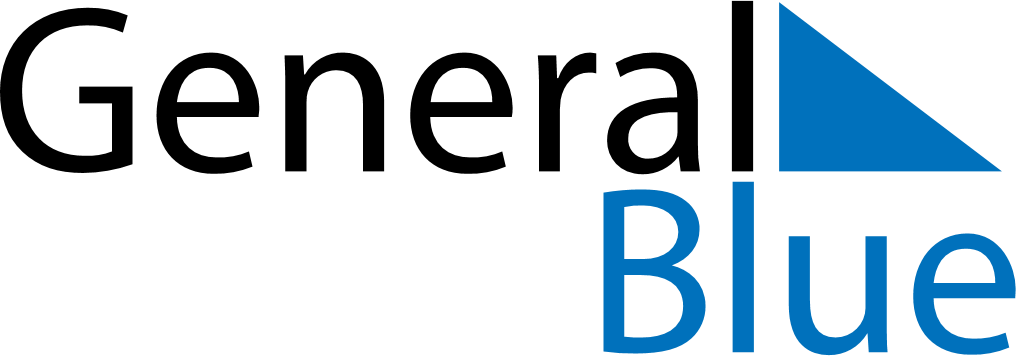 February 2027February 2027February 2027February 2027ArmeniaArmeniaArmeniaMondayTuesdayWednesdayThursdayFridaySaturdaySaturdaySunday12345667St. Vartan the good work and the duty days891011121313141516171819202021Mother Language Day2223242526272728